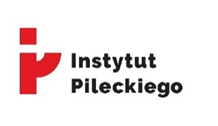 ARCHIWUM PRYWATNE MORDERCY RODZINY ULMÓW TRAFIA DO POLSKIInstytut Pileckiego pozyskał zbiór dokumentów i pamiątek osobistych po Eilercie Diekenie – poruczniku żandarmerii niemieckiej, który 24 marca 1944 roku w Markowej wydał rozkaz zamordowania rodziny Ulmów. Józef i Wiktoria Ulmowie oraz ich sześcioro dzieci zostali wówczas rozstrzelani wraz z dwoma rodzinami żydowskimi, którym udzielili schronienia. Zbiór Diekena zawiera m.in. dokumentację jego niezakłóconej kariery w policji niemieckiej od Republiki Weimarskiej, przez III Rzeszę aż po Republikę Federalną Niemiec, przyznane mu odznaczenia państwowe oraz kolekcję fotografii zarówno ze służby, jak i z życia prywatnego. Odkrycie rzuca nowe światło na historię rodziny Ulmów oraz szerzej – Polaków represjonowanych przez Niemców za pomoc Żydom – uzupełniając ją o wątek sprawców: skąd pochodzili, kim byli, jaki był ich los po wojnie. W dniu 77. rocznicy śmierci rodziny Ulmów, którą obchodzimy jako Narodowy Dzień Pamięci Polaków Ratujących Żydów pod okupacją niemiecką, Instytut Pileckiego prezentuje zbiór dokumentów i pamiątek osobistych po Eilercie Diekenie. Dziennikarze mogą się z nim zapoznać w warszawskim domu Bez Kantów, w przestrzeni wystawy poświęconej „Zawołanym po Imieniu” – Polakom zamordowanym przez Niemców za pomoc Żydom. Zbiór Diekena udało się nabyć na własność w ramach szeroko zakrojonego programu archiwalnego, prowadzonego przez oddział Instytutu Pileckiego w Berlinie. Obejmuje on zarówno kwerendy i masową digitalizację zbiorów niemieckich archiwów państwowych oraz krajowych, jak i monitoring rynku obrotu archiwaliami prywatnymi. Dzięki stałej obecności Instytutu Pileckiego w Niemczech zbiór Diekena trafia dziś do Polski, aby służyć badaniom historycznym i działalności edukacyjnej.Pozyskane zdjęcia i dokumenty są świadectwem nieprzerwanej służby Eilerta Diekena na rzecz Niemiec od czasów wilhelmińskich aż po okres powojenny. Zdjęciom ilustrującym jego udział w I wojnie światowej towarzyszą odznaczenia dla weteranów, w tym jedno z 1935 roku przyznane „w imieniu Führera i kanclerza Rzeszy”. Szereg fotografii dokumentuje jego karierę w policji niemieckiej, która rozpoczyna się w latach 20. i jest płynnie kontynuowana w III Rzeszy. Na jednym ze zdjęć Dieken pozuje wraz z kolegami zgromadzonymi wokół symbolu swastyki i portretu Adolfa Hitlera, wykonując gest nazistowskiego pozdrowienia. Wśród poświadczeń awansów i przydziałów służbowych znajdują się dokumenty z czasu okupacji niemieckiej w Polsce, kiedy Dieken służył w powiecie nowosądeckim Generalnego Gubernatorstwa, m.in. jako komendant posterunku żandarmerii w Łańcucie. Ostatni  z awansów, na stopień porucznika, miał miejsce we wrześniu 1944 roku, już po zbrodni w Markowej. Z okresu okupacji pochodzą także zestawienia zarobków z lat 1940-1941, kieszonkowy kalendarz na rok 1943 z odręcznymi zapiskami Diekena oraz jego portret z 1942 roku, naszkicowany ołówkiem przez osobę o polskim nazwisku.Eilert Dieken, który dowodził akcją w Markowej i osobiście wydał rozkaz rozstrzelania Józefa i Wiktorii Ulmów, ich sześciorga dzieci oraz ośmiorga ukrywanych Żydów, nigdy nie stanął przed wymiarem sprawiedliwości. Po wojnie wrócił w rodzinne strony, zamieszkał w Esens nad Morzem Północnym i kontynuował służbę w policji zachodnioniemieckiej. Zmarł nieniepokojony w 1960 roku. Pozyskany zbiór zawiera m.in. dokumenty z postępowań denazyfikacyjnych Diekena z lat 1946 i 1949. Już pierwsze z nich, prowadzone przez komisję aliancką, zakończyło się stwierdzeniem „braku przeciwskazań do służby w policji”. Świadectwo zatrudnienia z 1950 roku potwierdza przyznany mu w 1933 roku dożywotni status urzędnika państwowego. Symbolem ciągłości kariery policyjnej Diekena w Republice Federalnej Niemiec jest tabliczka z jego nazwiskiem, pochodząca z drzwi jego gabinetu w komisariacie w Esens. Biografia zbrodniarza, który dożywa starości w gronie najbliższych, szanowany przez współobywateli i otoczony pamiątkami z życia zawodowego i prywatnego, radykalnie kontrastuje z losem ofiar. W przypadku rodziny Ulmów – podobnie jak w wielu historiach „Zawołanych po Imieniu”, które dokumentuje i upamiętnia Instytut Pileckiego – mamy do czynienia z całkowitym rozpadem życia rodzinnego i rozproszeniem jego materialnych śladów. Mordując Polaków, którzy nieśli pomoc Żydom, Niemcy palili gospodarstwa, grabili dobytek, zakazywali grzebać ciała ofiar. Po wielu z nich nie zostało nic prócz pamięci – ani jedna pamiątka i ani jedno zdjęcie, tak że dziś nie znamy nawet ich twarzy.Zbiór Diekena, pozyskany przez Instytut Pileckiego, dokumentuje także życie prywatne mordercy rodziny Ulmów. Zawiera m.in. kolekcję fotografii, które przedstawiają Diekena z żoną i dwojgiem córek, w rodzinnym mieszkaniu, a także w towarzystwie przyjaciół podczas polowań oraz urlopów spędzanych w popularnym niemieckim kurorcie na wyspie Nordernay. Są to dość konwencjonalne obrazy z życia codziennego niemieckiego mieszczaństwa przed II wojną światową. Zważywszy, że Dieken nie należał ani do NSDAP ani do SS, skłaniają one do refleksji nad rolą, jaką w nazistowskim aparacie terroru odgrywali tzw. zwyczajni Niemcy (ordinary Germans), by użyć sformułowania z tytułu głośnej książki amerykańskiego historyka Daniela Goldhagena.       To zrozumiałe i naturalne, że w rocznicę śmieci rodziny Ulmów w pierwszej kolejności wspominamy Polaków, którzy – mimo groźby surowych represji – próbowali ratować Żydów przed Zagładą. Otaczamy myślą szczególnie tych, których Niemcy za to zamordowali. Przypadek Diekena uświadamia zarazem, że więcej uwagi należy poświęcić sprawcom tych zbrodni. Często wiadomo o nich niewiele lub zupełnie nic. W zeznaniach, składanych po wojnie przed Główną Komisją Badania Zbrodni Niemieckich w Polsce, przewijają się generalne określenia: „Niemcy”, „gestapowcy”, „żandarmi”. Terror okupacyjny na ziemiach polskich ma twarz anonimową, choć za konkretne zbrodnie odpowiedzialność ponoszą konkretni ludzie. Zaniechanie rozliczeń w powojennych Niemczech i Austrii, środowiskowa solidarność i trwająca latami zmowa milczenia – wszystko to, co składa się na „drugą winę”, o której pisał ocalały z Zagłady Ralph Giordano – utrudniają dziś ustalenie podstawowych faktów i choćby symboliczny wymiar sprawiedliwości. Mimo to, a raczej właśnie dlatego kwestia sprawców zasługuje na szersze uwzględnienie zarówno w badaniach historycznych nad okupacją niemiecką w Polsce, jak i w edukacji. Eilert Dieken nie był wyłącznie wykonawcą rozkazów, nie był także tzw. sprawcą zza biurka. Pozyskanie jego archiwum prywatnego przez Instytut Pileckiego dowodzi, że jest jeszcze wiele do odkrycia i że wciąż wiele możemy się dowiedzieć o bezpośrednich sprawcach zbrodni niemieckich – o tych, którzy na co dzień byli wykonawcami ludobójczej polityki III Rzeszy w okupowanej Polsce. Zbiór Diekena stanie się teraz przedmiotem szczegółowych badań naukowych, prowadzonych w Instytucie Pileckiego. Jego elementy zostaną także zaprezentowane na dużej wystawie, poświęconej sprawcom zbrodni niemieckich i powojennemu wymiarowi (nie)sprawiedliwości, którą Instytut planuje otworzyć w warszawskim domu Bez Kantów.      WYBRANE OBIEKTY ZE ZBIORU DIEKENAWśród odznaczeń państwowych Eilerta Diekena znajdują się cztery odznaczenia, przyznawane przez Niemcy, Austrię i Węgry za udział w I wojnie światowej, a także odznaczenie za 18 lat śłużby w policji niemieckiej z 1938 roku (na  środku).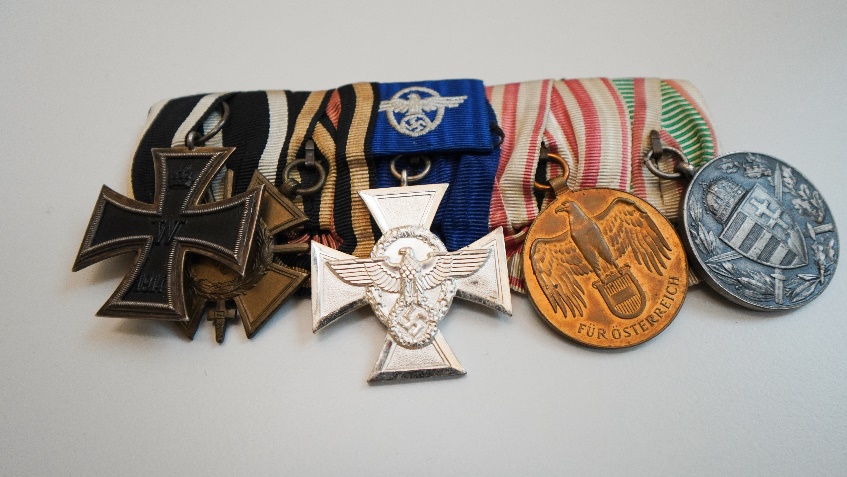 Zaświadczenie z 1935 roku o nadaniu Eilertowi Diekenowi przyznawanego przez III Rzeszę Krzyża Honorowego dla Walczących na Froncie za udział w I wojnie światowej. 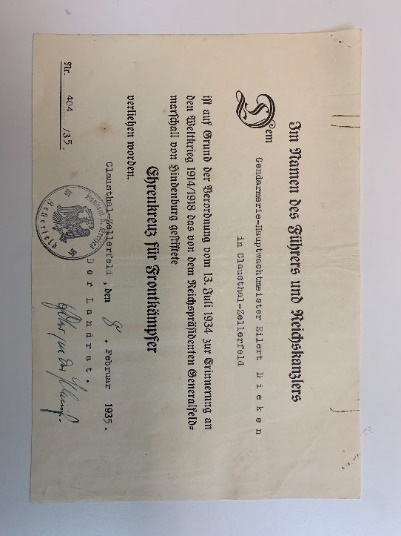 Prywatne zdjęcia Eilerta Diekena sprzed II wojny światowej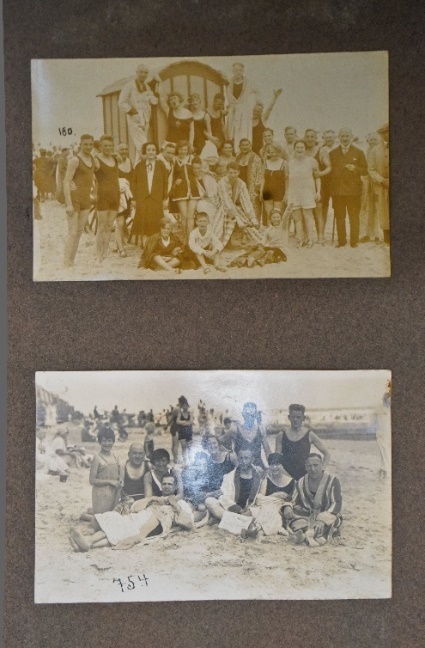 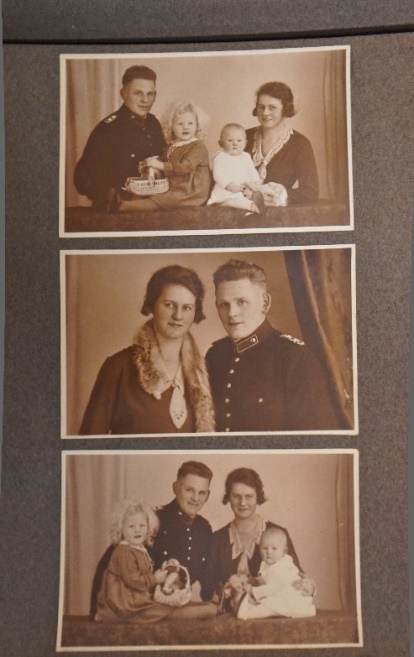 Eilert Dieken (stoi w drugim rzędzie trzeci od lewej) wraz z kolegami z policji, przed II wojną światową.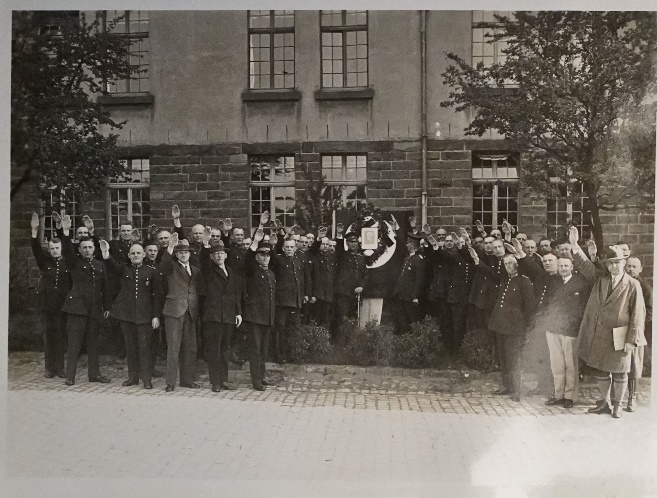 Świadectwo awansu Eilerta Diekena na stopień Gendermerie-Meister z lipca1941 roku, ze wskazaniem ówczesnego miejsca służby w powiecie nowosądeckim Generalnego Gubernatorstwa.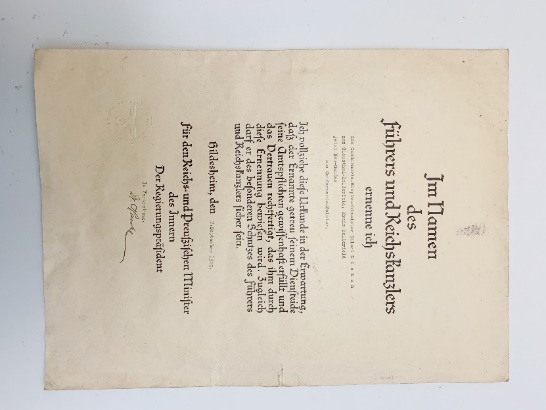 Portret Eilerta Diekena, naszkicowany ołówkiem, z podpisem autora o nazwisku „Siwak” oraz datą wykonania w 1942 roku.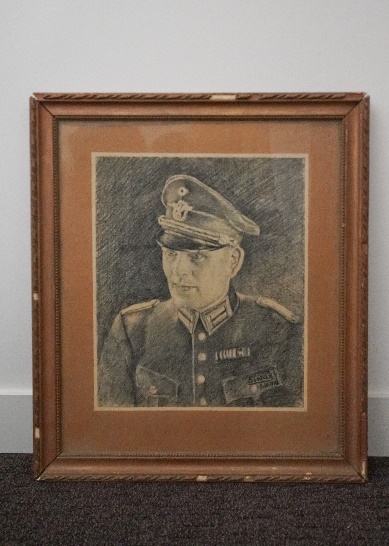 Kieszonkowy kalendarzyk Eilerta Diekena z 1943 roku.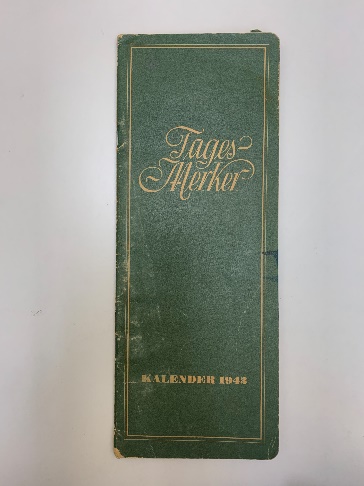 Świadectwo awansu Eilerta Diekena na stopień porucznika Żandarmerii z sierpnia 1944 roku.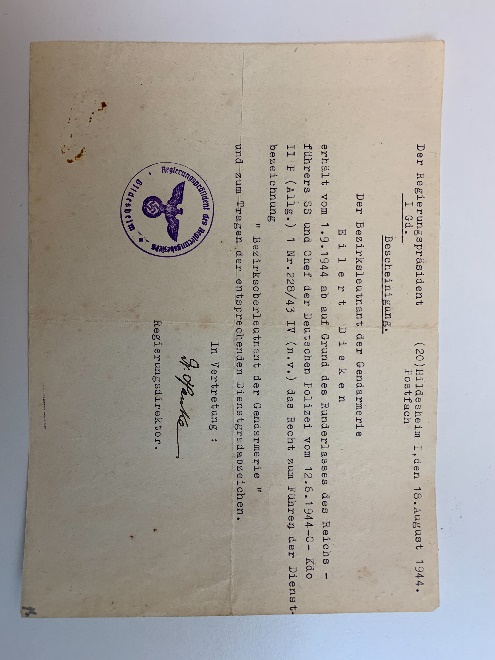 Dokumenty z alianckich postępowań denazyfikacyjnych w sprawie Eilerta Diekena z lat 1946 i 1949, stwierdzające brak przeciwskazań dla jego dalszej służby w policji niemieckiej – w języku angielskim i niemieckim, podpisane przez  alianckiego urzędnika V.H. Smitha.  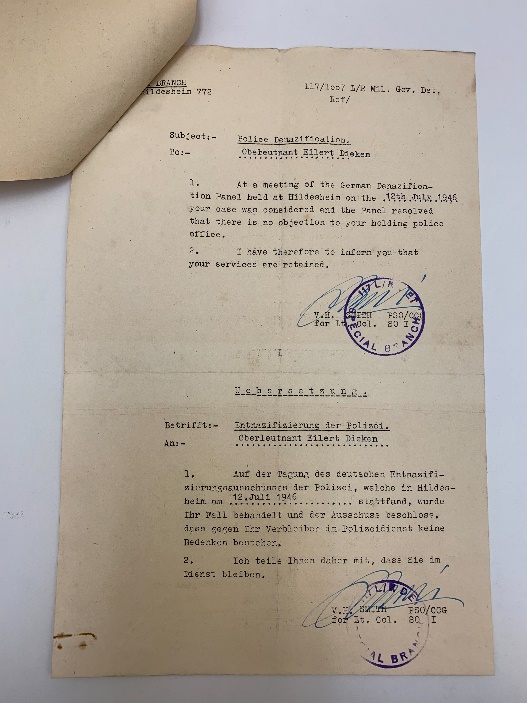 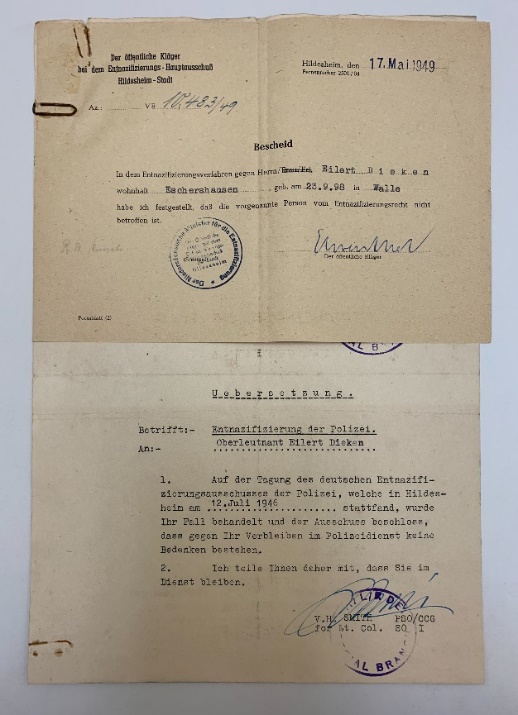 Świadectwo nadania inspektorowi policji Eilertowi Diekenowi dożywotniego statusu urzędnika państwowego z 1950 roku.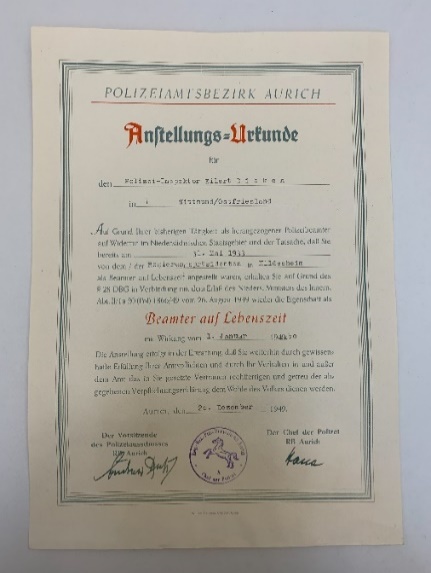 Tabliczka pochodząca z drzwi gabinetu Eilerta Diekena z czasu służby w powojennej policji niemieckiej.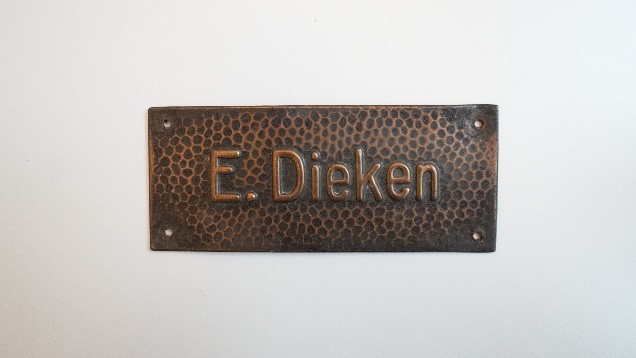 